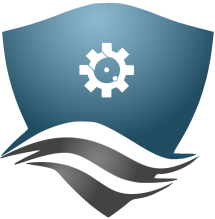 VOLITUSMittetulundusühingu „VIRU LK“ (registrikood: 80410663) juhatusele,Mina,ees- ja perekonnanimi:  isikukood:  volitan käesolevaga mind üldkoosolekul / volinike koosolekul esindama volinik:
ees- ja perekonnanimi:  VIRGO INNO
isikukood:  37303040287Volitus on tähtajatu. 
Olen teadlik, et ka käesoleva volituse kehtivuse perioodil on mul isiklikult õigus üldkoosolekul osaleda. Üldkoosolekul isikliku osalemise korral peatub koosoleku ajaks volinikule antud volitus.Lugupidamisegakuupäev                                                                                       allkiri/ digitaalne ajatempel /                                            /allkirjastatud digitaalselt /